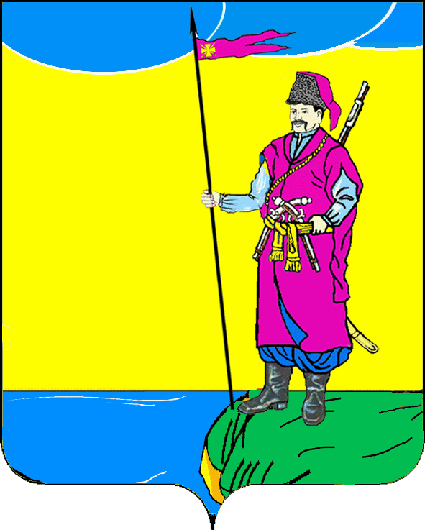 АДМИНИСТРАЦИЯ ПЛАСТУНОВСКОГО СЕЛЬСКОГО ПОСЕЛЕНИЯ ДИНСКОГО РАЙОНАПОСТАНОВЛЕНИЕот 8.12.2020 г. 										№ 275станица ПластуновскаяО внесении изменений в постановление администрации Пластуновского сельского поселения Динского района от 26.12.2019 г. № 276 «Об утверждении муниципального задания на оказание услуг муниципальному бюджетному учреждению культуры «Культурно-досуговое объединение ст.Пластуновской» на 2020 год»В соответствии с постановлением Правительства Российской Федерации от 3 апреля 2020 г. № 437 «О мерах поддержки федеральных государственных учреждений культуры в связи с осуществлением мероприятий по борьбе с распространением новой коронавирусной инфекции (COVID-19)», постановлением главы администрации (губернатора) Краснодарского края от 13 марта 2020 г. № 129 «О введении режима повышенной готовности на территории Краснодарского края и мерах по предотвращению распространения новой коронавирусной инфекции (COVID-19)», постановлением администрации Пластуновского сельского поселения Динского района от 07 декабря 2020 г. № 274 «О мерах поддержки учреждений культуры Пластуновского сельского поселения в связи с осуществлением мероприятий по борьбе с распространением коронавирусной инфекции (COVID-19)», п о с т а н о в л я ю:1. Внести изменения в муниципальное задание на оказание услуг муниципальному бюджетному учреждению культура «Культурно-досуговое объединение ст.Пластуновской» на 2020 год, изменив допустимые (возможные) отклонения от установленных показателей объема работы, в пределах которых муниципальное задание считается выполненным (процентов) с «1%» на «40%» в отношении показателей объема работы – «Библиотечное, библиографическое и информационное обслуживание пользователей библиотеки».2. Финансовому отделу администрации Пластуновского сельского поселения (Алексеевой) довести изменения в муниципальное задание на предоставление муниципальных услуг до МБУК «Культурно-досуговое объединение ст.Пластуновской».3. Директору МБУК «Культурно-досуговое объединение ст.Пластуновской» (Юксеева) обеспечить качественное выполнение муниципального задания и своевременное предоставление отчетности о ходе его исполнения.4. Общему отделу администрации Пластуновского сельского поселения (Шиляева) опубликовать настоящее постановление и разместить на официальном сайте Пластуновского сельского поселения в информационно-телекоммуникационной сети «Интернет» www.plastunovskoe.ru (вкладка «Администрация», раздел «Муниципальные учреждения»).5. Контроль выполнения настоящего постановления оставляю за собой.6. Настоящее постановление вступает в силу со дня его подписания.Исполняющий обязанностиглавы Пластуновского сельского поселения							А.А.Завгородний